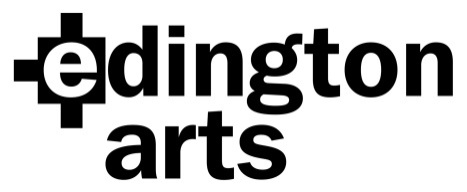 Choral Workshop Saturday 26th June 2021: Britten’s ‘Rejoice in the Lamb’ and Elgar’s ‘Great is the Lord’Workshop Leader: Jeremy SummerlyVenue: Edington Priory Church, Monastery Road, Edington, Wiltshire, BA13 4QNTime:   Registration 9.30am: start 10am.  Finish: approx. 4.30pm.Cost: 	 £20 adult, £18 Edington Angels, £10 students in full time education or training.Copies will be available for hire on the day, see below.Application FormName …………………………………………………Choir/Choral Society……………….………..Address………………………………………………………………………………………………….	……………………………………………………………… Post Code……………………Email address……………………………………………………   Phone………………………..Please specify:  Soprano 1 ………… Alto 1 ……...… Tenor ……….. Bass ………….       Soprano 2…………. Alto 2……….Number of places at £20……… ..£18………… £10……   Sub total  £……………I wish to hire Britten @ £1.25				 		£……………I wish to hire Elgar @ £1.25	      	      		 		£…………….        							Total		 £……………..I am paying by cheque/BACS  (please delete as applicable) (BACS Ref: Workshop21)Signature ………………………………………….       Date…………………… Cheques should be made payable to Edington Arts.  Please return your completed form, either by post with your cheque to: Mrs Anne Curtis, The Wilderness, The Butts, Bratton, Westbury, Wiltshire BA13 4SW or email it to anne@edingtonarts.org and pay by BACS.Confirmation will be by email unless you include an SAE with your cheque.Payment by BACS:   Lloyds Bank Sort Code: 30-92-63		        Account Name: Edington Arts		        Account Number: 40661960					